Srdečně zveme  na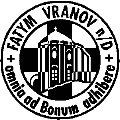        posvícenskou MŠI SVATOU                 do  Š t í t a r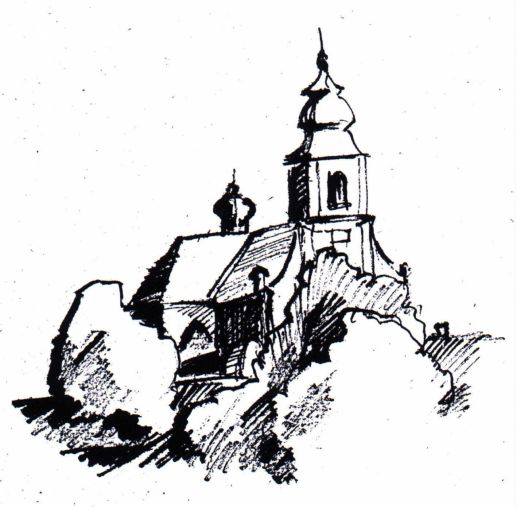 neděle 15. 9. v 7, 30kostel sv. JiříVšichni jste srdečně zváni!